№ 22					                     	  от «11» января 2023 г.О внесении изменений в постановление администрации муниципального образования «Советский муниципальный район» от 08.11.2013 года № 984 «Об утверждении муниципальной программы «Развитие образования в Советском муниципальном районе» на 2014-2020 годы» В соответствии со ст. 179 Бюджетного кодекса Российской Федерации от 
31 июля 1998 года № 145-ФЗ, ч. 6 ст. 43 Федерального закона Российской Федерации от 6 октября 2003 года № 131-ФЗ «Об общих принципах организации местного самоуправления в Российской Федерации», администрация Советского муниципального района Республики Марий Эл п о с т а н о в л я е т:1. Внести в муниципальную программу «Развитие образования в Советском муниципальном районе на 2014-2025 годы», утвержденную постановлением администрации муниципального образования «Советский муниципальный район» 
от 08 ноября 2013 года № 984, (далее – Муниципальная программа) следующие изменения: 1.1. Раздел «Объем бюджетных ассигнований муниципальной программы» паспорта Муниципальной программы «Развитие образования в Советском муниципальном районе на 2014-2025 годы» изложить в следующей редакции: «Объем бюджетных ассигнований составит- 4 208 362,0 тыс. руб. Из них за счет средств федерального бюджета – 253 668,4 тыс. руб. (субвенции, субсидии, проекты, гранты); республиканского бюджета- 2 756 572,3 тыс. руб. муниципального бюджета- 1 198 121,3 тыс. руб.по годам:2014 - 311 012,5 тыс. руб.2015 - 284 707,9 тыс. руб.2016 - 236 015,9 тыс. руб.2017 - 272 841,9 тыс. руб.2018 - 315 371,3 тыс. руб.2019 - 357 078,7 тыс. руб.2020 - 383 410,4 тыс. руб.2021 - 400 833,6 тыс. руб.2022 - 403 183,9 тыс. руб.2023- 466 645,7 тыс. руб.2024 - 381 645,3 тыс. руб.2025 - 380 839,4 тыс. руб.»Внебюджетные источники- 426 879,2 тыс. руб. Объемы бюджетных ассигнований уточняются ежегодно при формировании республиканского и муниципального бюджета на очередной финансовый год и плановый период.»;1.2. Раздел «Объемы финансирования подпрограммы» паспорта подпрограммы «Обеспечение функционирования и развития системы образования в Советском муниципальном районе» Муниципальной программы изложить в следующей редакции:«Общий объем финансирования Подпрограммы – 4 316 305,2 тыс. рублей,
в том числе:2014 год- 326 042,2 тыс. рублей.2015 год - 291 873,1 тыс. рублей.2016 год- 244 274,4 тыс. рублей.2017 год- 278 486,8 тыс. рублей.2018 год- 311 340,5 тыс. рублей.2019 год- 372 215,0 тыс. рублей.2020 год- 385 387,4 тыс. рублей.2021 год- 404 685,1 тыс. рублей.2022 год - 417 614,0 тыс. рублей.2023 год- 482 792,0 тыс. рублей.2024 год- 401 238,6 тыс. рублей.2025 год- 400 356,2 тыс. рублей.»Объемы бюджетных ассигнований уточняются при формировании муниципального бюджета Советского муниципального района на очередной финансовый год и плановый период.»;1.3. Раздел «Объемы финансирования» паспорта подпрограммы «Молодежная политика и вовлечение молодежи в социальную практику» муниципальной программы «Развитие образования в Советском муниципальном районе» на 2014 - 2025 годы  Муниципальной программы изложить в следующей редакции: «Общий объем финансирования Подпрограммы «Молодежная политика и вовлечение молодежи в социальную практику"–  99 443,6 тыс. рублей, в том числе:2014 год –  8 292,5 тыс. рублей.2015 год –  5 889,7 тыс. рублей.2016 год –  5 489,3 тыс. рублей.2017 год –  6 584,4 тыс. рублей.2018 год –  9 603,6 тыс. рублей.2019 год –  8 874,5 тыс. рублей.2020 год –   8 620,3 тыс. рублей.2021 год –   9 126,9 тыс. рублей.2022 год  -   9 258,9 тыс. рублей.2023 год  -   9 969,2 тыс. рублей.2024 год -   8 853,3 тыс. рублей.2025 год -   8 881,1 тыс. рублей.» В ходе исполнения подпрограммы объем финансовых средств может уточняться с учётом инфляции и реальных возможностей муниципального бюджета.».1.4. Раздел «Объемы бюджетных ассигнований» паспорта подпрограммы «Обеспечение реализации муниципальной программы «Развитие образования в Советском муниципальном районе» на 2014 - 2025 годы изложить в следующей редакции: «Общий объем бюджетных ассигнований составит 190 309,7 тысяч рублей, в том числе из муниципального бюджета- 184443,73 тыс. рублей, из республиканского- 5819,1 тыс. рублей. В том числе по годам:2014 год - 12 716,1 тыс. рублей2015 год - 15 247,7 тыс. рублей2016 год - 17 990,7 тыс. рублей2017 год - 17 731,2 тыс. рублей2018 год - 23 677,9 тыс. рублей2019 год - 11 225,4 тыс. рублей2020 год - 12 883,4 тыс. рублей2021 год - 13 502,9 тыс. рублей2022 год - 14 598,0 тыс. рублей2023 год - 18 449,9 тыс. рублей2024 год - 16 119,0 тыс. рублей2025 год - 16 167,5 тыс. рублейОбъемы бюджетных ассигнований уточняются ежегодно при формировании  муниципального и республиканского бюджета на очередной финансовый год и плановый период.»;1.5. Таблицу № 3 Муниципальной программы «Ресурсное обеспечение реализации муниципальной программы «Развитие образования в Советском муниципальном районе» на 2014-2025 годы» изложить в новой редакции (прилагается).	1.6. Таблицу № 4 Муниципальной программы «Прогнозная оценка расходов на реализацию целей муниципальной программы «Развитие образования в Советском муниципальном районе» на 2014-2025 годы»  изложить в новой редакции (прилагается).2. Обнародовать настоящее постановление, а также разместить в информационно-телекоммуникационной сети «Интернет» официальный интернет-портал Республики Марий Эл (адрес доступа http://mari-el.gov.ru).3. Настоящее постановление вступает в силу с момента подписания и распространяется на отношения, возникшие с 1 января 2023 года.	4. Контроль за исполнением настоящего постановления возложить на руководителя отраслевого органа администрации «Отдел образования Советского муниципального района»Врио главы администрацииСоветского муниципального района                                        А. А. ТаныгинИсп. Помыткин Андрей ЮрьевичЗам главного бухгалтера по экономическим вопросамОтдела образованиятел. 8(83638) 9-41-97Исп. Рыбакова Марина Геннадьевнаюрист Отдела образования Советского муниципального районател. 8(83638) 9-57-20Таблица 3Объемы бюджетных ассигнований уточняются ежегодно при формировании муниципального и республиканского бюджета на очередной финансовый год и плановый период.ПРОГНОЗНАЯ ОЦЕНКА	Таблица 4Реализации муниципальной программы «Развитие образования в Советском муниципальном районе» на 2014-2025 годы (с июня 2018 г.)511 211,2	426 210,9	425 404,9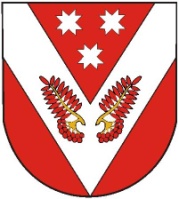 СОВЕТСКИЙМУНИЦИПАЛЬНЫЙ РАЙОНЫН АДМИНИСТРАЦИЙЖЕСОВЕТСКИЙМУНИЦИПАЛЬНЫЙ РАЙОНЫН АДМИНИСТРАЦИЙЖЕСОВЕТСКИЙМУНИЦИПАЛЬНЫЙ РАЙОНЫН АДМИНИСТРАЦИЙЖЕАДМИНИСТРАЦИЯСОВЕТСКОГО МУНИЦИПАЛЬНОГО РАЙОНААДМИНИСТРАЦИЯСОВЕТСКОГО МУНИЦИПАЛЬНОГО РАЙОНАПУНЧАЛПУНЧАЛПОСТАНОВЛЕНИЕПОСТАНОВЛЕНИЕПОСТАНОВЛЕНИЕстатусНаименование программы, подпрограммы, РЦП, основного мероприятияОтветственный    исполнительКод бюджетной классификацииКод бюджетной классификацииКод бюджетной классификацииКод бюджетной классификацииКод бюджетной классификацииРасходы (тыс.руб.) по годамРасходы (тыс.руб.) по годамРасходы (тыс.руб.) по годамРасходы (тыс.руб.) по годамРасходы (тыс.руб.) по годамРасходы (тыс.руб.) по годамРасходы (тыс.руб.) по годамРасходы (тыс.руб.) по годамРасходы (тыс.руб.) по годамРасходы (тыс.руб.) по годамРасходы (тыс.руб.) по годамРасходы (тыс.руб.) по годамстатусНаименование программы, подпрограммы, РЦП, основного мероприятияОтветственный    исполнительГРБСРэПрЦСРВРКОСГ2014201520162017201820192020202120222023202420251234567891011121314151617181920Муниципа льная программа"Развитие образования в Советском муниципальном районе» на 2014-2025 годыОтдел образования974050000000000311 012,5284 707,9236 015,9272 841,9Муниципа льная программа"Развитие образования в Советском муниципальном районе» на 2014-2025 годыОтдел образования9740510000000000315 371,3357 078,7383 410,4400 833,6403 183,9466 645,66381 645,31380 839,35Подпрогра мма«Обеспечение функционирования и развития системы образования Советского муниципального районаОтдел образования9740500000000000000287 422,7260 068,4Подпрогра мма«Обеспечение функционирования и развития системы образования Советского муниципального районаОтдел образования9740510000000000000208 466,9242 822,2276 277,3336 978,8361 906,7378 203,8380 082,5438 226,5356 673,1355 791,3Основное мероприят иеОбеспечение деятельности муниципальных дошкольных образовательных организацийОтдел образования9740701051298461124115 585,015 898,5Основное мероприят иеОбеспечение деятельности муниципальных дошкольных образовательных организацийОтдел образования9740701051012984061124113 156,813 832,517 142,643 908,234 353,535 511,541 544,743 130,838 228,938 359,4Основное мероприят иеОбеспечение деятельности муниципальных дошкольных образовательных организацийОтдел образования974070105101298406122411 408,4Основное мероприят иеОбеспечение государственных гарантий реализации прав на получение общедоступного и бесплатного дошкольного образования в муниципальных дошкольных образовательных организацияхОтдел образования9740701051708661124155 923,460 719,2Основное мероприят иеОбеспечение государственных гарантий реализации прав на получение общедоступного и бесплатного дошкольного образования в муниципальных дошкольных образовательных организацияхОтдел образования9740701051027086061124155 221,264 033,875 571,971 064,775 979,871 846,679 631,981 867,373 680,673 680,6Основное мероприят иеМодернизация муниципальной системы дошкольного образованияОтдел образования9740701051030000000000055 985,014 150,51 262,5Основное мероприят иеМодернизация муниципальной системы дошкольного образованияОтдел образования97407010513497541424110 000,03 970,8Основное мероприят иеМодернизация муниципальной системы дошкольного образованияОтдел образования9740701051349754645302 915,3Основное мероприят иеМодернизация муниципальной системы дошкольного образованияОтдел образования9740701051329846122411 894,6Основное мероприят иеМодернизация муниципальной системы дошкольного образованияОтдел образования97407010513505941424145 985,0Основное мероприят иеМодернизация муниципальной системы дошкольного образованияОтдел образования9740701051370594143104 681,9Основное мероприят иеМодернизация муниципальной системы дошкольного образованияОтдел образования97407010510350590612241687,9Основное мероприят иеМодернизация муниципальной системы дошкольного образованияОтдел образования974070105103497504143101 262,5Основное мероприят иеОбеспечение деятельности муниципальных общеобразовательных организацийОтдел образования9740702051000061124129 791,226 798,5Основное мероприят иеОбеспечение деятельности муниципальных общеобразовательных организацийОтдел образования9740702051040000000000021 376,523 172,330 521,958 421,270 738,560 597,355 242,565 800,459 928,258 518,9Основное мероприят иеОбеспечение деятельности муниципальных общеобразовательных организацийОтдел образования974070205110700506112410,00,00,00,0Основное мероприят иеОбеспечение деятельности муниципальных общеобразовательных организацийОтдел образования97407020512985321241227,1Основное мероприят иеОбеспечение деятельности муниципальных общеобразовательных организацийОтдел образования9740702051298561124129 564,0Основное мероприят иеОбеспечение деятельности муниципальных общеобразовательных организацийОтдел образования97407020510429120612241Основное мероприят иеОбеспечение деятельности муниципальных общеобразовательных организацийОтдел образования9740702051042985061124121 376,523 172,328 720,955 653,268 756,160 597,355 242,565 800,458 322,558 518,9Основное мероприят иеСубсидии на создание в общеобразовательных организациях, расположенных в сельской местности, условий для занятий физической культурой и спортомОтдел образования974070205104R09706112411 801,0Основное мероприят иеРегиональный проект "Успех каждогоребенка"Отдел образования9740702051E2509706122411 982,41 605,7Основное мероприят иеСтроительство, реконструкция объектовобразования для нужд отраслиОтдел образования974070205104291206122412 768,0Основное мероприят иеОбеспечение государственных гарантий прав граждан на получение общедоступного и бесплатного дошкольного, начального общего, основного общего и среднего (полного) общего образования, а также дополнительного образования в общеобразовательных организацияхОтдел образования97407020517009611241110 337,9115 230,2Основное мероприят иеОбеспечение государственных гарантий прав граждан на получение общедоступного и бесплатного дошкольного, начального общего, основного общего и среднего (полного) общего образования, а также дополнительного образования в общеобразовательных организацияхОтдел образования9740702051057009061124194 362,2108 798,3116 372,1122 468,0134 177,0135 777,9133 242,1146 970,9132 273,8132 273,8Основное мероприят иемероприятия по благоустройству зданий муниципальных общеобразовательных организаций в целях соблюдения требований к воздушно-тепловому режиму, водоснабжению и канализацииОтдел образования97407020510513 000,0Осуществление государственных полномочий9740700051000000000014 769,515 439,5Осуществление государственных полномочий9740700051060000000000013 491,020 933,5Осуществление государственных полномочий974070105170101222123 786,0Осуществление государственных полномочий97407010517010321262859,0Основноемероприят иепо оплате коммунальных услуг гражданам, работающим и проживающим в сельской местностиОтдел образования974070205170101222127 128,9Основноемероприят иепо оплате коммунальных услуг гражданам, работающим и проживающим в сельской местностиОтдел образования974070205170103212622 995,6Основноемероприят иепо оплате коммунальных услуг гражданам, работающим и проживающим в сельской местностиОтдел образования9740700051060000000000013 491,513 918,919 003,821 380,520 465,322 043,021 578,123 335,221 001,621 001,6Основноемероприят иепо оплате коммунальных услуг гражданам, работающим и проживающим в сельской местностиОтдел образования974070105106701006122414 901,84 273,813 265,05 880,06 813,76 387,77 030,46 879,17 439,36 695,36 695,3Основноемероприят иепо оплате коммунальных услуг гражданам, работающим и проживающим в сельской местностиОтдел образования9740702051067010061224110 537,79 217,7653,912 448,813 900,813 301,514 241,213 920,015 053,513 548,113 548,1Основноемероприят иепо оплате коммунальных услуг гражданам, работающим и проживающим в сельской местностиОтдел образования97407030510670100612241675,0666,0776,1771,4779,0842,4758,2758,2Основное мероприят иеОсуществление государственных полномочий по предоставлению бесплатного питания для учащихся из многодетных семейОтдел образования974070205170116112412 038,01 921,0Основное мероприят иеОсуществление государственных полномочий по предоставлению бесплатного питания для учащихся из многодетных семейОтдел образования974070205107701106112411 591,72796.54 626,14 782,05 185,05 020,95 916,07 429,96 686,96 686,9Основное мероприят иеСтроительство, реконструкция объектов образования для нужд отраслиОтдел образования97407020510849740464530693,7Основное мероприят иеОсуществление государственных полномочий по воспитанию и обучению детей-инвалидов и выплате компенсации затрат родителей на эти целиОтдел образования97407020510000809,0Основное мероприят иеОсуществление государственных полномочий по воспитанию и обучению детей-инвалидов и выплате компенсации затрат родителей на эти целиОтдел образования97407020511070050612184,3165,9165,9Основное мероприят иеОсуществление государственных полномочий по организации бесплатного горячего питания обучающихся, получающих начальное общее образование в муниципальных образовательных организацияхОтдел образования97407020511110000000,04 855,411 600,812 226,112 754,912 754,913 151,9Основное мероприят иеЕжемесячное денежное вознаграждение заклассное руководство педагогическим работникам муниципальных общеобразовательных организаций, реализующих образовательные программы начального общего, основного общего и среднего общего образования, в том числе адаптированные основные общеобразовательные программы.Отдел образования974070205112R3031'0000003 960,411 514,1Основное мероприят иеЕжемесячное денежное вознаграждение заклассное руководство педагогическим работникам муниципальных общеобразовательных организаций, реализующих образовательные программы начального общего, основного общего и среднего общего образования, в том числе адаптированные основные общеобразовательные программы.Отдел образования9740702051125303000000011 874,211 952,411 952,411 952,4Основное мероприят иереализация мероприятий · по модернизации школьных систем образования в рамках государственной программы Российской Федерации «Развитие образования»Отдел образования974070205113L75000,036 560,7Основное мероприят иеОсновное мероприят иесоздание и обеспечение функционирования центров образования естественно-научной и технологической направленностей в общеобразовательных организациях, расположенных в сельской местности и малых городах. Региональный проект "Современная школа"Отдел образования9740702051Е1516902443101 569,1Основное мероприят иесоздание новых мест в образовательных организациях различных типов для реализации дополнительных общеразвивающих программ всех направленностей. Региональный проект "Успех каждого ребенка"Отдел образования9740703051Е2549102443101 153,5Основное мероприят иесоздание центров выявления и поддержки одаренных детейОтдел образования9740,0Основное мероприят иеобеспечение образовательных организаций материально-технической базой для внедрения цифровой образовательной среды.Региональный проект "Цифроваяобразовательная среда"Отдел образования9740709051Е4521002443103 704,3Основноемероприят иеГосударственная поддержка развития системы общего и дополнительного образованияОтдел образования97407002 400,0974100405109000000002628 456,08 292,07 980,18 370,313 038,912 852,112 191,811 291,812 400,08 239,80,00,0Основное мероприят иеОсуществление государственных полномочий по предоставлению мер социальной поддержки детей-сирот и детей, оставшихся без попечения родителей и лицам из их числаОтдел образования9741004051101131426261,0198,0Основное мероприят иеОсуществление государственных полномочий по предоставлению мер социальной поддержки детей-сирот и детей, оставшихся без попечения родителей и лицам из их числаОтдел образования9741004051091001031326294,90,00,057,60,099,099,00,00,0Основное мероприят иеОсуществление государственных полномочий по предоставлению мер социальной поддержки детей-сирот и детей, оставшихся без попечения родителей и лицам из их числаОтдел образования97410040515260313262284,072,5Основное мероприят иеОсуществление государственных полномочий по предоставлению мер социальной поддержки детей-сирот и детей, оставшихся без попечения родителей и лицам из их числаОтдел образования97410040510952600313262139,6245,367,0122,4144,0132,20,00,00,00,0Основное мероприят иеОсуществление государственных полномочий по предоставлению мер социальной поддержки детей-сирот и детей, оставшихся без попечения родителей и лицам из их числаОтдел образования97410040517012313262176,0118,7Основное мероприят иеОсуществление государственных полномочий по предоставлению мер социальной поддержки детей-сирот и детей, оставшихся без попечения родителей и лицам из их числаОтдел образования97410040510970120313262110,3103,9115,8107,8122,2126,3167,891,50,00,0Основное мероприят иеОсуществление государственных полномочий по предоставлению мер социальной поддержки детей-сирот и детей, оставшихся без попечения родителей и лицам из их числаОтдел образования974100405170133132629,2Основное мероприят иеОсуществление государственных полномочий по предоставлению мер социальной поддержки детей-сирот и детей, оставшихся без попечения родителей и лицам из их числаОтдел образования974100405109701303132620,00,00,00,00,00,00,00,0Основное мероприят иеОсуществление государственных полномочий по предоставлению мер социальной поддержки детей-сирот и детей, оставшихся без попечения родителей и лицам из их числаОтдел образования974100405109740003622621 880,51 990,11 872,22 136,03 497,83 328,83 286,62 953,93 355,42 012,00,00,0Основное мероприят иеОсуществление государственных полномочий по предоставлению мер социальной поддержки детей-сирот и детей, оставшихся без попечения родителей и лицам из их числаОтдел образования974100405109740003132626 054,55 903,55 763,15 885,19 358,39 293,18 581,48 079,48 777,86 037,30,00,0Подпрогра ммаОбеспечение реализации муниципальной программы «Развитие образования в Советском муниципальном районе» на 2014- 2025 годыОтдел образования0540000Подпрогра ммаОбеспечение реализации муниципальной программы «Развитие образования в Советском муниципальном районе» на 2014- 2025 годыОтдел образования054000000012 714,215 247,717 991,417 731,223 678,111 225,412 883,413 502,914 598,018 449,916 119,016 167,5Основное мероприят иеОбеспечение деятельности отдела образования по осуществлению общих функций органа исполнительной власти администрации Советского муниципального районаОтдел образования97401040542021 825,61 814,3Основное мероприят иеОбеспечение деятельности отдела образования по осуществлению общих функций органа исполнительной власти администрации Советского муниципального районаОтдел образования974010405401290201000001 760,51 606,31 729,91 125,41 305,81 340,51 420,11 736,11 832,61 832,6Основное мероприят иеОбеспечение деятельности отдела образования по осуществлению общих функций органа исполнительной власти администрации Советского муниципального районаОтдел образования9740104054015549010000046,9Основное мероприят иеОбеспечение деятельности отдела образования по осуществлению общих функций органа исполнительной власти администрации Советского муниципального районаОтдел образования97401040542902112,444,3Основное мероприят иеОбеспечение деятельности отдела образования по осуществлению общих функций органа исполнительной власти администрации Советского муниципального районаОтдел образования974010405401290202000008,00,311,814,814,815,020,025,025,025,0Основное мероприят иеОбеспечение деятельности отдела образования по осуществлению общих функций органа исполнительной власти администрации Советского муниципального районаОтдел образования97401040547017100477,0498,7Основное мероприят иеОбеспечение деятельности отдела образования по осуществлению общих функций органа исполнительной власти администрации Советского муниципального районаОтдел образования974070905429748 025,911 858,1Основное мероприят иеОбеспечение деятельности отдела образования по осуществлению общих функций органа исполнительной власти администрации Советского муниципального районаОтдел образования9740709054012974010000014 536,114 253,119 622,98 075,19 235,19 913,710 939,913 819,412 248,812 290,6Основное мероприят иеОбеспечение деятельности отдела образования по осуществлению общих функций органа исполнительной власти администрации Советского муниципального районаОтдел образования974070905429742000002 145,0921,9Основное мероприят иеОбеспечение деятельности отдела образования по осуществлению общих функций органа исполнительной власти администрации Советского муниципального районаОтдел образования974070905401297402000001 027,01 304,71 730,71 416,01 636,41 389,51 500,02 260,02 003,22 009,9Основное мероприят иеОбеспечение деятельности отдела образования по осуществлению общих функций органа исполнительной власти администрации Советского муниципального районаОтдел образования974070992,279,1Основное мероприят иеОбеспечение деятельности отдела образования по осуществлению общих функций органа исполнительной власти администрации Советского муниципального районаОтдел образования97407090540129740800000129,132,851,034,817,3144,326,09,49,49,4Осуществление государственных полномочий по организации и осуществлению деятельности по опеке и попечительству в отношении несовершеннолетнихОтдел образования97401040547017100477,0498,7Осуществление государственных полномочий по организации и осуществлению деятельности по опеке и попечительству в отношении несовершеннолетнихОтдел образования97401040540270170100000500,9498,2478,6455,4568,1409,0660,0573,60,00,0Осуществление государственных полномочий по организации и осуществлению деятельности по опеке и попечительству в отношении несовершеннолетнихОтдел образования9740104054701720036,131,3Осуществление государственных полномочий по организации и осуществлению деятельности по опеке и попечительству в отношении несовершеннолетнихОтдел образования9740104054027017020000029,835,853,2104,0105,9244,032,026,40,00,0Подпрогра мма«Молодежная политика и вовлечение молодежи в социальную практику"Отдел образования9740520000Подпрогра мма«Молодежная политика и вовлечение молодежи в социальную практику"Отдел образования97405200000008 210,25 863,95 455,46 340,39 467,78 874,58 620,39 126,88 503,49 969,28 853,68 881,2Основное мероприят иеОбеспечение деятельности учреждений сферы дополнительного образования и молодежной политикиОтдел образования974070205229876112415 413,44 990,9Основное мероприят иеОбеспечение деятельности учреждений сферы дополнительного образования и молодежной политикиОтдел образования974070205201298706112414 971,0Основное мероприят иеОбеспечение деятельности учреждений сферы дополнительного образования и молодежной политикиОтдел образования974070305201298706112415 234,58 641,38 107,28 499,98 343,87 703,47 056,45 900,75 804,9Основное мероприят ие«Обеспечение функционирования системы персонифицированного финансирования дополнительного образования детей»отдел образования97407030520329890611755,491 989,92 115,12 235,8Основное мероприят ие«Обеспечение функционирования системы персонифицированного финансирования дополнительного образования детей»отдел образования974070305203298906130,0017,919,020,2Основное мероприят ие«Обеспечение функционирования системы персонифицированного финансирования дополнительного образования детей»отдел образованияОсновное мероприят ие«Обеспечение функционирования системы персонифицированного финансирования дополнительного образования детей»отдел образования974070305203298906230,0014,615,516,3Основное мероприят ие«Обеспечение функционирования системы персонифицированного финансирования дополнительного образования детей»отдел образования974070305203298906330,005,66,06,3Основное мероприят ие«Обеспечение функционирования системы персонифицированного финансирования дополнительного образования детей»отдел образования974070305203298908130,005,66,06,3Основное мероприят иеФормирование культуры здорового образа жизни, организация оздоровления, отдыха и занятости детей и молодежиОтдел образования, администрац ия974070705200000000002 796,8873,0Основное мероприят иеФормирование культуры здорового образа жизни, организация оздоровления, отдыха и занятости детей и молодежиОтдел образования, администрац ия9740707520200000000000484,41 105,8826,4767,3120,4783,0800,0879,2791,3791,3Основное мероприят иеФормирование культуры здорового образа жизни, организация оздоровления, отдыха и занятости детей и молодежиОтдел образования, администрац ия974070705202S0220612241667,8661,0Основное мероприят иеФормирование культуры здорового образа жизни, организация оздоровления, отдыха и занятости детей и молодежиОтдел образования, администрац ия974070905202S0220612241705,1634,6634,6Основное мероприят иеФормирование культуры здорового образа жизни, организация оздоровления, отдыха и занятости детей и молодежиОтдел образования, администрац ия97407070527022612241959,0667,8Основное мероприят иеФормирование культуры здорового образа жизни, организация оздоровления, отдыха и занятости детей и молодежиОтдел образования, администрац ия97407070520270220612241377,6994,0622,4661,00,0Основное мероприят иеФормирование культуры здорового образа жизни, организация оздоровления, отдыха и занятости детей и молодежиОтдел образования, администрац ия974070705270238102421 628,05,5Основное мероприят иеФормирование культуры здорового образа жизни, организация оздоровления, отдыха и занятости детей и молодежиОтдел образования, администрац ия974070705202702308102425,515,00,00,00,05,10,00,00,0Основное мероприят иеФормирование культуры здорового образа жизни, организация оздоровления, отдыха и занятости детей и молодежиОтдел образования, администрац ия97407070527024100242209,8199,7Основное мероприят иеФормирование культуры здорового образа жизни, организация оздоровления, отдыха и занятости детей и молодежиОтдел образования, администрац ия97407090520270240100242106,8106,3103,8106,3120,4115,2133,9174,1156,7156,7Основное мероприят иеФормирование культуры здорового образа жизни, организация оздоровления, отдыха и занятости детей и молодежиОтдел образования, администрац ия9740707052024905024429085,2Подпрогра мма«Обеспечение жильем молодых семей вСоветском муниципальном районе на 2014- 2025 годы»974100305301002 590,33 527,94 102,25 848,25 948,2Основное«Обеспечение жильем молодых семей в Советском муниципальном районе на 2014- 2025 годы»974100305370203222621 590,42 243,31 651,4Основное«Обеспечение жильем молодых семей в Советском муниципальном районе на 2014- 2025 годы»97410030535020322262999,91 284,62 450,8Основное«Обеспечение жильем молодых семей в Советском муниципальном районе на 2014- 2025 годы»974100305301R02003222623 336,9Основное«Обеспечение жильем молодых семей в Советском муниципальном районе на 2014- 2025 годы»974100305301R02003222622 611,3мероприятиеОтделобразования974100305301L497003222623 438,1мероприятиеОтделобразования974100305301L497003222622 510,1Подпрогра мма«Комплексные меры по противодействию злоупотреблению наркотиками и их незаконному обороту на 2014-2015 годы»0,6Основноемероприят ие«Комплексные меры по противодействиюзлоупотреблению наркотиками и их незаконному обороту на 2014-2015 годы»Отдел образования974070905549012442900,6Подпрогра мма«Патриотическое воспитание граждан Советского муниципального района на 2014-2015 годы»9740700056000066,1Основное мероприят ие«Патриотическое воспитание граждан Советского муниципального района на 2014- 2015 годы»Отдел образования974070705649022442902,1Основное мероприят ие«Патриотическое воспитание граждан Советского муниципального района на 2014- 2015 годы»Отдел образования9740707056490224429064,0Подпрогра мма«Профилактика правонарушений в муниципальном образовании «Советский муниципальный район» на 2014-2015 годы»05700004,0Основное мероприят ие«Профилактика правонарушений в муниципальном образовании «Советский муниципальный район» на 2014-2015 годы»Отдел образования974070705749032442902,0Основное мероприят ие«Профилактика правонарушений в муниципальном образовании «Советский муниципальный район» на 2014-2015 годы»Отдел образования974070705749032442902,0Подпрограмма«Безопасность дорожного движения»05800004,5Основноемероприят ие«Безопасность дорожного движения»Отдел образования974070905849042442904,5статусНаименование программы, подпрограммы, РЦП, основногоИсточник ресурсного обеспеченияОценка расходов (тыс.руб.) по годамОценка расходов (тыс.руб.) по годамОценка расходов (тыс.руб.) по годамОценка расходов (тыс.руб.) по годамОценка расходов (тыс.руб.) по годамОценка расходов (тыс.руб.) по годамОценка расходов (тыс.руб.) по годамОценка расходов (тыс.руб.) по годамОценка расходов (тыс.руб.) по годамОценка расходов (тыс.руб.) по годамОценка расходов (тыс.руб.) по годамОценка расходов (тыс.руб.) по годамстатусНаименование программы, подпрограммы, РЦП, основногоИсточник ресурсного обеспечения201420152016201720182019202020212022202320242025Муниципаль ная   программаРазвитие образования в Советском муниципальном районе» на 2014-2025 годыВсего349 716,2316 538,4271 856,6308 750,6350 570,2401 819,3406 891,1427 314,9441 470,9511 211,1426 210,9425 404,8Муниципаль ная   программаРазвитие образования в Советском муниципальном районе» на 2014-2025 годыМуниципаль ная   программаРазвитие образования в Советском муниципальном районе» на 2014-2025 годыМуниципальный бюджет73 065,871 186,358 227,559 436,577 737,3120 443,3123 839,0117 271,5119 161,1135 879,4120 734,0121 139,6Муниципаль ная   программаРазвитие образования в Советском муниципальном районе» на 2014-2025 годыРеспубликанский бюджет197 163,6209 857,6175 172,4209 884,6233 400,9240 621,7248 737,1247 516,6254 504,1269 992,7234 727,3234 993,8Муниципаль ная   программаРазвитие образования в Советском муниципальном районе» на 2014-2025 годыФедеральный бюджет49 457,32 045,02 590,43 520,81 723,05 518,210 834,236 045,630 274,060 769,826 184,124 705,9Муниципаль ная   программаРазвитие образования в Советском муниципальном районе» на 2014-2025 годыВнебюджетные источники30 029,533 449,535 866,335 908,735 198,935 236,223 480,726 481,237 531,744 565,544 565,544 565,5Подпрограм ма«Обеспечение функционирования и развития системы образования Советского муниципального районаВсего326 042,2291 873,1244 274,4278 486,8311 340,5372 215,0385 387,4404 685,1417 614,0482 792,0401 238,6400 356,2Подпрограм ма«Обеспечение функционирования и развития системы образования Советского муниципального районаМуниципальный бюджет55 376,251 477,735 795,837 004,845 864,6101 663,5103 129,796 111,396 789,6108 932,596 552,796 882,3Подпрограм ма«Обеспечение функционирования и развития системы образования Советского муниципального районаРеспубликанский бюджет192 261,4206 211,3172 506,6204 907,9228 689,9235 192,9247 942,7246 093,9253 018,7268 520,5233 936,3234 202,5Подпрограм ма«Обеспечение функционирования и развития системы образования Советского муниципального районаФедеральный бюджет48 457,4760,4139,6909,51 723,0122,410 834,235 998,730 274,060 769,826 184,124 705,9Подпрограм ма«Обеспечение функционирования и развития системы образования Советского муниципального районаВнебюджетные источники29 947,233 423,735 832,435 664,635 063,035 236,223 480,726 481,237 531,744 565,544 565,544 565,5Основное мероприятиеОбеспечение деятельности муниципальных дошкольных образовательных организацийВсего37 412,737 749,334 314,434 644,337 601,865 618,049 203,552 582,764 743,672 112,667 210,767 341,2Основное мероприятиеОбеспечение деятельности муниципальных дошкольных образовательных организацийМуниципальный бюджет15 585,015 898,513 156,813 832,517 142,645 316,634 353,535 511,541 544,743 130,838 228,938 359,4Основное мероприятиеОбеспечение деятельности муниципальных дошкольных образовательных организацийРеспубликанский бюджетОсновное мероприятиеОбеспечение деятельности муниципальных дошкольных образовательных организацийФедеральный бюджетОсновное мероприятиеОбеспечение деятельности муниципальных дошкольных образовательных организацийВнебюджетные источники21 827,721 850,821 157,620 811,820 459,220 301,514 850,017 071,223 198,928 981,828 981,828 981,8Основное мероприятиеОбеспечение государственных гарантий реализации прав на получение общедоступного и бесплатного дошкольного образования в муниципальных дошкольныхобразовательных организацияхВсего55 923,460 719,255 221,264 041,375 571,971 064,775 979,871 846,679 631,981 867,373 680,673 679,9Основное мероприятиеОбеспечение государственных гарантий реализации прав на получение общедоступного и бесплатного дошкольного образования в муниципальных дошкольныхобразовательных организацияхМуниципальный бюджетОсновное мероприятиеОбеспечение государственных гарантий реализации прав на получение общедоступного и бесплатного дошкольного образования в муниципальных дошкольныхобразовательных организацияхРеспубликанский бюджет55 923,460 719,255 221,264 033,875 571,971 064,775 979,871 846,679 631,981 867,373 680,673 679,9Основное мероприятиеОбеспечение государственных гарантий реализации прав на получение общедоступного и бесплатного дошкольного образования в муниципальных дошкольныхобразовательных организацияхФедеральный бюджетОсновное мероприятиеОбеспечение государственных гарантий реализации прав на получение общедоступного и бесплатного дошкольного образования в муниципальных дошкольныхобразовательных организацияхВнебюджетные источники7,50,00,00,0Основное мероприятиеМодернизация муниципальной системы дошкольного образованияВсего55 985,014 150,51 262,50,00,00,00,00,00,00,00,00,0Основное мероприятиеМодернизация муниципальной системы дошкольного образованияМуниципальный бюджет10 000,08 780,71 262,5Основное мероприятиеМодернизация муниципальной системы дошкольного образованияФедеральный бюджет45 985,0687,9Основное мероприятиеМодернизация муниципальной системы дошкольного образованияРеспубликанский бюджет4 681,9Основное мероприятиеОбеспечение деятельности муниципальных общеобразовательных организацийВсего37 910,738 371,434 666,937 507,645 125,873 272,679 339,969 907,169 466,481 384,175 511,974 102,6Основное мероприятиеОбеспечение деятельности муниципальных общеобразовательных организацийМуниципальный бюджет29 791,226 798,521 376,523 172,328 722,055 653,268 775,760 597,355 242,565 800,458 322,558 518,9Основное мероприятиеОбеспечение деятельности муниципальных общеобразовательных организацийРеспубликанский бюджет144,02 768,039,30,0Основное мероприятиеОбеспечение деятельности муниципальных общеобразовательных организацийФедеральный бюджет885,01 656,01 923,51 605,7Основное мероприятиеОбеспечение деятельности муниципальных общеобразовательных организацийВнебюджетные источники8 119,511 572,913 290,413 450,314 603,814 851,48 601,39 309,814 223,915 583,715 583,715 583,7Основное мероприятиеОбеспечение государственных гарантий прав граждан на получение общедоступного и бесплатного дошкольного, начального общего, основного общего и среднего (полного) общего образования, а также дополнительного образования в общеобразовательных организацияхВсего110 337,9115 230,295 746,6110 193,3116 372,1122 551,3134 206,4135 878,1133 351,0147 155,2132 439,7132 439,7Основное мероприятиеОбеспечение государственных гарантий прав граждан на получение общедоступного и бесплатного дошкольного, начального общего, основного общего и среднего (полного) общего образования, а также дополнительного образования в общеобразовательных организацияхМуниципальный бюджетОсновное мероприятиеОбеспечение государственных гарантий прав граждан на получение общедоступного и бесплатного дошкольного, начального общего, основного общего и среднего (полного) общего образования, а также дополнительного образования в общеобразовательных организацияхРеспубликанский бюджет110 337,9115 230,294 362,2108 798,3116 372,1122 468,0134 177,0135 777,9133 242,1147 155,2132 439,7132 439,7Основное мероприятиеОбеспечение государственных гарантий прав граждан на получение общедоступного и бесплатного дошкольного, начального общего, основного общего и среднего (полного) общего образования, а также дополнительного образования в общеобразовательных организацияхФедеральный бюджетОсновное мероприятиеОбеспечение государственных гарантий прав граждан на получение общедоступного и бесплатного дошкольного, начального общего, основного общего и среднего (полного) общего образования, а также дополнительного образования в общеобразовательных организацияхВнебюджетные источники1 384,41 395,00,083,329,4100,2108,90,00,00,0Основное мероприятиеОбеспечение государственных гарантий прав граждан на получение общедоступного и бесплатного дошкольного, начального общего, основного общего и среднего (полного) общего образования, а также дополнительного образования в общеобразовательных организацияхОсновное мероприятиемероприятия по благоустройству зданий муниципальных общеобразовательных организаций в целях соблюдения требований к воздушно-тепловому режиму, водоснабжению и канализацииВсего0,012 999,9Основное мероприятиемероприятия по благоустройству зданий муниципальных общеобразовательных организаций в целях соблюдения требований к воздушно-тепловому режиму, водоснабжению и канализацииМуниципальный бюджет1,3Основное мероприятиемероприятия по благоустройству зданий муниципальных общеобразовательных организаций в целях соблюдения требований к воздушно-тепловому режиму, водоснабжению и канализацииРеспубликанский бюджет129,9Основное мероприятиемероприятия по благоустройству зданий муниципальных общеобразовательных организаций в целях соблюдения требований к воздушно-тепловому режиму, водоснабжению и канализацииФедеральный бюджет12 868,7Основное мероприятиеОсуществление государственных полномочий по оплате коммунальных услуг гражданам, работающим и проживающим в сельской местностиВсего14 769,515 439,513 491,020 933,519 003,821 380,520 465,322 043,021 578,123 335,221 001,621 001,6Основное мероприятиеОсуществление государственных полномочий по оплате коммунальных услуг гражданам, работающим и проживающим в сельской местностиРеспубликанский бюджет14 769,515 439,513 491,020 933,519 003,821 380,520 465,322 043,021 578,123 335,221 001,621 001,6Основное мероприятиеОсуществление государственных полномочий по оплате коммунальных услуг гражданам, работающим и проживающим в сельской местностиОсновное мероприятиеОсуществление полномочий по предоставлению бесплатного питания дляучащихся из многодетных семейРеспубликанский бюджет2 038,01 921,01 591,72 796,54 626,14 782,05 185,05 020,95 916,07 429,96 686,96 686,9Основное мероприятиеСтроительство, реконструкция объектов образования для нужд отраслиМуниципальный бюджет693,7Основное мероприятиеОсуществление государственных полномочий по воспитанию и обучению детей-инвалидов на дому и выплате компенсации затрат родителей на эти целиРеспубликанский бюджет809,00,00,00,00,00,00,00,00,00,00,00,0Основное мероприятиеОсуществление государственных полномочий по организации бесплатного горячего питания обучающихся, получающих начальное общее образование в муниципальных образовательных организацияхВсего4 855,311 600,912 226,112 754,812 754,813 151,9Основное мероприятиеОсуществление государственных полномочий по организации бесплатного горячего питания обучающихся, получающих начальное общее образование в муниципальных образовательных организацияхМуниципальный бюджет0,51,21,21,31,34,0Основное мероприятиеОсуществление государственных полномочий по организации бесплатного горячего питания обучающихся, получающих начальное общее образование в муниципальных образовательных организацияхРеспубликанский бюджет48,5116,0122,2127,5127,5394,4Основное мероприятиеОсуществление государственных полномочий по организации бесплатного горячего питания обучающихся, получающих начальное общее образование в муниципальных образовательных организацияхФедеральный бюджет4 806,311 483,712 102,712 626,012 626,012 753,5Основное мероприятиеЕжемесячное денежное вознаграждение за классное руководство педагогическим работникам муниципальных общеобразовательных организаций, реализующих образовательные программы начального общего, основного общего и среднего общего образования, в том числе адаптированные основные общеобразовательные программы.Всего3 960,411 514,111 874,211 952,411 952,411 952,4Основное мероприятиеЕжемесячное денежное вознаграждение за классное руководство педагогическим работникам муниципальных общеобразовательных организаций, реализующих образовательные программы начального общего, основного общего и среднего общего образования, в том числе адаптированные основные общеобразовательные программы.Муниципальный бюджетОсновное мероприятиеЕжемесячное денежное вознаграждение за классное руководство педагогическим работникам муниципальных общеобразовательных организаций, реализующих образовательные программы начального общего, основного общего и среднего общего образования, в том числе адаптированные основные общеобразовательные программы.Республиканский бюджетОсновное мероприятиеЕжемесячное денежное вознаграждение за классное руководство педагогическим работникам муниципальных общеобразовательных организаций, реализующих образовательные программы начального общего, основного общего и среднего общего образования, в том числе адаптированные основные общеобразовательные программы.Федеральный бюджет3 960,411 514,111 874,211 952,411 952,411 952,4Основное мероприятиесоздание и обеспечение функционированияцентров образования естественно-научной и технологической направленностей в общеобразовательных организациях,Всего1 569,0Основное мероприятиесоздание и обеспечение функционированияцентров образования естественно-научной и технологической направленностей в общеобразовательных организациях,Муниципальный бюджет0,3Основное мероприятиесоздание и обеспечение функционированияцентров образования естественно-научной и технологической направленностей в общеобразовательных организациях,Республиканский бюджет31,3Основное мероприятиесоздание и обеспечение функционированияцентров образования естественно-научной и технологической направленностей в общеобразовательных организациях,Федеральный бюджет1 537,4Основное мероприятиесоздание новых мест в образовательныхорганизациях различных типов для реализации дополнительных общеразвивающих программ всех направленностейВсего1 153,5Основное мероприятиесоздание новых мест в образовательныхорганизациях различных типов для реализации дополнительных общеразвивающих программ всех направленностейМуниципальный бюджет0,2Основное мероприятиесоздание новых мест в образовательныхорганизациях различных типов для реализации дополнительных общеразвивающих программ всех направленностейРеспубликанский бюджет23,1Основное мероприятиесоздание новых мест в образовательныхорганизациях различных типов для реализации дополнительных общеразвивающих программ всех направленностейФедеральный бюджет1 130,2Основное мероприятиесоздание центров выявления и поддержки одаренных детейВсего0,0Основное мероприятиесоздание центров выявления и поддержки одаренных детейМуниципальный бюджетОсновное мероприятиесоздание центров выявления и поддержки одаренных детейРеспубликанский бюджетОсновное мероприятиесоздание центров выявления и поддержки одаренных детейФедеральный бюджетОсновное мероприятиеобеспечение образовательных организаций материально-технической базой для внедрения цифровой образовательной средыВсего3 704,3Основное мероприятиеобеспечение образовательных организаций материально-технической базой для внедрения цифровой образовательной средыМуниципальный бюджет0,7Основное мероприятиеобеспечение образовательных организаций материально-технической базой для внедрения цифровой образовательной средыРеспубликанский бюджет74,1Основное мероприятиеобеспечение образовательных организаций материально-технической базой для внедрения цифровой образовательной средыФедеральный бюджет3 629,5Основное мероприятиереализация мероприятий · по модернизациишкольных систем образования в рамках государственной программы Российской Федерации «Развитие образования»Всего0,036 560,7Основное мероприятиереализация мероприятий · по модернизациишкольных систем образования в рамках государственной программы Российской Федерации «Развитие образования»Муниципальный бюджет3,7Основное мероприятиереализация мероприятий · по модернизациишкольных систем образования в рамках государственной программы Российской Федерации «Развитие образования»Республиканский бюджет365,6Основное мероприятиереализация мероприятий · по модернизациишкольных систем образования в рамках государственной программы Российской Федерации «Развитие образования»Федеральный бюджет36 191,4Основное мероприятиеГосударственная поддержка развитиясистемы общего и дополнительного образованияИтого2 400,0Основное мероприятиеГосударственная поддержка развитиясистемы общего и дополнительного образованияРеспубликанский бюджет120,0Основное мероприятиеГосударственная поддержка развитиясистемы общего и дополнительного образованияФедеральный бюджет2 280,0ОсновноемероприятиеОсуществление государственныхполномочий по предоставлению мер социальной поддержки детей-сирот и детей, оставшихся без попечения родителей и лицам из их числаРеспубликанский бюджет8 263,68 219,57 840,58 345,812 972,012 729,712 047,811 159,612 399,98 239,80,00,0ОсновноемероприятиеОсуществление государственныхполномочий по предоставлению мер социальной поддержки детей-сирот и детей, оставшихся без попечения родителей и лицам из их числаФедеральный бюджет192,472,5139,624,567,0122,4144,0132,20,00,00,00,0подпрограм маОбеспечение реализации муниципальной программы «Развитие образования в Советском муниципальном районе» на 2014-2025 годыВсего12 716,115 247,717 990,717 731,223 677,911 225,412 883,413 502,914 598,018 449,916 119,016 167,5подпрограм маОбеспечение реализации муниципальной программы «Развитие образования в Советском муниципальном районе» на 2014-2025 годыМуниципальный бюджет12 201,114 717,717 460,717 197,223 146,210 666,012 209,412 803,013 906,017 849,916 119,016 167,5подпрограм маОбеспечение реализации муниципальной программы «Развитие образования в Советском муниципальном районе» на 2014-2025 годыРеспубликанский бюджет515,0530,0530,0534,0531,7559,4674,0653,0692,0600,00,00,0подпрограм маОбеспечение реализации муниципальной программы «Развитие образования в Советском муниципальном районе» на 2014-2025 годыФедеральный бюджет46,9подпрограм маОбеспечение реализации муниципальной программы «Развитие образования в Советском муниципальном районе» на 2014-2025 годыВнебюджетные источникиОсновноеОбеспечение деятельности отделаВсего12 201,114 717,717 460,717 197,223 146,210 666,012 209,412 803,013 906,017 849,916 119,016 167,5мероприятиеобразования по осуществлению общихфункций органа исполнительной власти администрации Советского муниципального районаМуниципальный бюджет12 201,114 717,717 460,717 197,223 146,210 666,012 209,412 803,013 906,017 849,916 119,016 167,5мероприятиеобразования по осуществлению общихфункций органа исполнительной власти администрации Советского муниципального районаРеспубликанский бюджетмероприятиеобразования по осуществлению общихфункций органа исполнительной власти администрации Советского муниципального районаФедеральный бюджет46,9мероприятиеобразования по осуществлению общихфункций органа исполнительной власти администрации Советского муниципального районаВнебюджетные источникиОсновное мероприятиеОсуществление государственных полномочий по организации и осуществлению деятельности по опеке и попечительству в отношении несовершеннолетнихВсего515,0530,0530,0534,0531,7559,4674,0653,0692,0600,00,00,0Основное мероприятиеОсуществление государственных полномочий по организации и осуществлению деятельности по опеке и попечительству в отношении несовершеннолетнихМуниципальный бюджетОсновное мероприятиеОсуществление государственных полномочий по организации и осуществлению деятельности по опеке и попечительству в отношении несовершеннолетнихРеспубликансий бюджет515,0530,0530,0534,0531,7559,4674,0653,0692,0600,00,00,0Основное мероприятиеОсуществление государственных полномочий по организации и осуществлению деятельности по опеке и попечительству в отношении несовершеннолетнихФедеральный бюджетОсновное мероприятиеОсуществление государственных полномочий по организации и осуществлению деятельности по опеке и попечительству в отношении несовершеннолетнихВнебюджетные источникиподпрограм ма«Молодежная политика и вовлечение молодежи в социальную практику"Всего8 292,55 889,75 489,36 584,49 603,68 874,58 620,39 126,99 258,99 969,28 853,38 881,1подпрограм ма«Молодежная политика и вовлечение молодежи в социальную практику"Муниципальный бюджет5 413,44 990,94 971,05 234,58 726,58 113,88 499,98 357,28 465,59 097,08 062,38 089,8подпрограм ма«Молодежная политика и вовлечение молодежи в социальную практику"Республиканский бюджет2 796,8873,0484,41 105,8741,2760,7120,4769,7793,4872,2791,0791,3подпрограм ма«Молодежная политика и вовлечение молодежи в социальную практику"Федеральный бюджетподпрограм ма«Молодежная политика и вовлечение молодежи в социальную практику"Внебюджетные источники82,325,833,9244,1135,9Основное мероприятиеОбеспечение деятельности учреждений сферы дополнительного образования и молодежной политикиВсего5 495,75 016,75 004,95 478,68 777,28 107,28 499,98 343,87 703,49 090,08 062,38 089,8Основное мероприятиеОбеспечение деятельности учреждений сферы дополнительного образования и молодежной политикиМуниципальный бюджет5 413,44 990,94 971,05 234,58 641,38 107,28 499,98 343,87 703,49 090,08 062,38 089,8Основное мероприятиеОбеспечение деятельности учреждений сферы дополнительного образования и молодежной политикиРеспубликанский бюджетОсновное мероприятиеОбеспечение деятельности учреждений сферы дополнительного образования и молодежной политикиФедеральный бюджетОсновное мероприятиеОбеспечение деятельности учреждений сферы дополнительного образования и молодежной политикиВнебюджетные источники82,325,833,9244,1135,90,00,00,00,00,00,00,0Основное мероприятие«Обеспечение функционирования системы персонифицированного финансирования дополнительного образования детей»Всего755,52 033,72 161,62 285,0Основное мероприятие«Обеспечение функционирования системы персонифицированного финансирования дополнительного образования детей»Муниципальный бюджет755,52 033,72 161,62 285,0Основное мероприятие«Обеспечение функционирования системы персонифицированного финансирования дополнительного образования детей»Республиканский бюджетОсновное мероприятие«Обеспечение функционирования системы персонифицированного финансирования дополнительного образования детей»Федеральный бюджетОсновное мероприятие«Обеспечение функционирования системы персонифицированного финансирования дополнительного образования детей»Внебюджетные источникиОсновное мероприятиеФормирование культуры здорового образа жизни, организация оздоровления, отдыха и занятости детей и молодежиВсего2 796,8873,0484,41 105,8826,4767,3120,4783,1800,0879,2791,0791,3Основное мероприятиеФормирование культуры здорового образа жизни, организация оздоровления, отдыха и занятости детей и молодежиМуниципальный бюджет85,26,60,013,46,67,00,00,0Основное мероприятиеФормирование культуры здорового образа жизни, организация оздоровления, отдыха и занятости детей и молодежиРеспубликанский бюджет2 796,8873,0484,41 105,8741,2760,7120,4769,7793,4872,2791,0791,3Основное мероприятиеФормирование культуры здорового образа жизни, организация оздоровления, отдыха и занятости детей и молодежиФедеральный бюджетОсновное мероприятиеФормирование культуры здорового образа жизни, организация оздоровления, отдыха и занятости детей и молодежиВнебюджетные источникиподпрограм ма«Обеспечение жильем молодых семей в Советском муниципальном районе на 2014-2025 годы»Всего2 590,33 527,94 102,25 948,25 948,29 504,40,00,00,00,00,00,0подпрограм ма«Обеспечение жильем молодых семей в Советском муниципальном районе на 2014-2025 годы»Муниципальный бюджетподпрограм ма«Обеспечение жильем молодых семей в Советском муниципальном районе на 2014-2025 годы»Республиканский бюджет1 590,42 243,31 651,43 336,93 438,14 108,6подпрограм ма«Обеспечение жильем молодых семей в Советском муниципальном районе на 2014-2025 годы»Федеральный бюджет999,91 284,62 450,82 611,32 510,15 395,80,00,00,00,00,00,0подпрограм ма«Обеспечение жильем молодых семей в Советском муниципальном районе на 2014-2025 годы»подпрограм ма«Обеспечение жильем молодых семей в Советском муниципальном районе на 2014-2025 годы»0,00,00,00,00,00,00,00,00,0подпрограм ма«Обеспечение жильем молодых семей в Советском муниципальном районе на 2014-2025 годы»Основное мероприятие«Обеспечение жильем молодых семей в Советском муниципальном районе на 2014- 2025 годы»Отдел образования2 590,33 527,94 102,25 948,25 948,20,00,00,00,00,00,00,0подпрограмма«Комплексные меры попротиводействию злоупотреблениюМуниципальный бюджет0,60,00,00,00,00,00,0Основноемероприятие«Комплексные меры по противодействиюзлоупотреблению наркотиками и ихМуниципальный бюджет0,60,00,00,00,00,00,0подпрограмма«Патриотическое воспитание гражданСоветского муниципального района наМуниципальный бюджет66,10,00,00,00,00,00,0Основноемероприятие«Патриотическое воспитание гражданСоветского муниципального района наМуниципальный бюджет66,10,00,00,00,00,00,0подпрограмма«Профилактика правонарушений вмуниципальном образованииМуниципальный бюджет4,00,00,00,00,00,00,0Основноемероприятие«Профилактика правонарушений вмуниципальном образовании «СоветскийМуниципальный бюджет4,00,00,00,00,00,00,0подпрограм«Безопасность дорожного движения»Муниципальный бюджет4,50,00,00,00,00,00,0маОсновноемероприятие«Безопасность дорожного движения»Муниципальный бюджет4,50,00,00,00,00,00,0